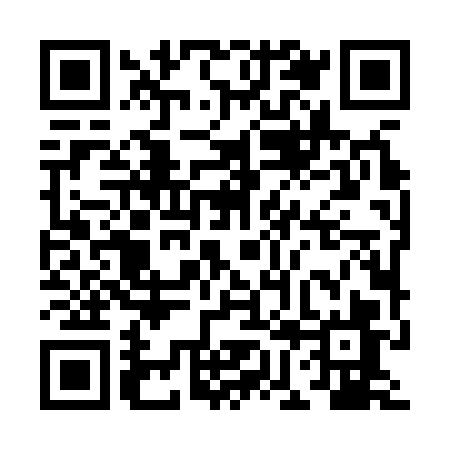 Prayer times for Osiedle nr 33, PolandWed 1 May 2024 - Fri 31 May 2024High Latitude Method: Angle Based RulePrayer Calculation Method: Muslim World LeagueAsar Calculation Method: HanafiPrayer times provided by https://www.salahtimes.comDateDayFajrSunriseDhuhrAsrMaghribIsha1Wed2:415:1212:395:468:0610:262Thu2:375:1012:395:478:0810:303Fri2:335:0812:385:488:1010:334Sat2:295:0612:385:498:1110:365Sun2:255:0512:385:508:1310:406Mon2:245:0312:385:518:1410:437Tue2:245:0112:385:528:1610:458Wed2:234:5912:385:538:1810:459Thu2:224:5812:385:548:1910:4610Fri2:214:5612:385:558:2110:4711Sat2:214:5412:385:568:2210:4712Sun2:204:5312:385:578:2410:4813Mon2:204:5112:385:588:2510:4914Tue2:194:5012:385:598:2710:4915Wed2:184:4812:386:008:2910:5016Thu2:184:4712:386:008:3010:5117Fri2:174:4512:386:018:3110:5118Sat2:174:4412:386:028:3310:5219Sun2:164:4312:386:038:3410:5320Mon2:164:4112:386:048:3610:5321Tue2:154:4012:386:058:3710:5422Wed2:154:3912:386:058:3910:5523Thu2:144:3712:386:068:4010:5524Fri2:144:3612:396:078:4110:5625Sat2:134:3512:396:088:4310:5726Sun2:134:3412:396:098:4410:5727Mon2:134:3312:396:098:4510:5828Tue2:124:3212:396:108:4610:5829Wed2:124:3112:396:118:4810:5930Thu2:124:3012:396:118:4910:5931Fri2:124:2912:396:128:5011:00